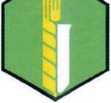 Výzkumný ústav rostlinné výroby, v.v.i. Praha - RuzyněDrnovská 507, 161 06 Praha 6 - Ruzyně IČO/DIČ: 000 27 006 / CZ00027006 E-mail: cropscience@vurv.czTel.:	+420 233 022 111 (ústředna)Tel.:	+420 233 022 480 (ředitel)Smlouva o poskytování úklidových služebkterou níže uvedeného dne uzavírají:Výzkumný ústav rostlinné výroby, v.v.i.se sídlem Drnovská 507/73, 161 06 Praha 6 - RuzyněIČ: 00027006DIČ: CZ00027006zapsaná v rejstříku veřejných výzkumných institucí vedeném Ministerstvem školství ČR zastoupena RNDr. Mikulášem Madarasem, Ph.D., ředitelem na straně jedné (dále jen „objednatel")Karnivores s.r.o.se sídlem Jaurisova 515/4, 140 00 Praha 4 - MichleIČO: 07407700DIČ: CZ07407700zapsaná v obchodním rejstříku pod spisovou značkou C 300535 vedenou u Městského soudu v Prazezastoupena Bohumírem Matouškem, jednatelemna straně druhé (dále jen „poskytovatel")PreambuleTato smlouva je uzavřena k realizaci objednatelem vyhlášené veřejné zakázky s názvem:Zajištění úklidu v areálu VÚRV, v.v.i. Praha - Ruzyně(dále jen „veřejná zakázka").I.SlužbyPoskytovatel se zavazuje provádět pro objednatele pravidelný úklid a dále mimořádný úklid vnitřních prostor objednatele a dodávky a doplňování hygienických potřeb.Poskytovatel se zavazuje provádět pravidelný úklid, který zahrnuje úklid vymezených prostor, dodávání a doplňování hygienických potřeb. Podrobná specifikace rozsahu a kvality pravidelného úklidu je obsažena v přílohách této smlouvy, a to:Příloha č. 1:	Cenová kalkulace (položkový rozpočet) a seznam prostorPříloha č. 2:	Minimální standard úklidu pro jednotlivé typy prostorPříloha č.3:   Návrh technologických postupů, popis používaných zařízení a prostředků a specifikace hygienických prostředků (dodaných poskytovatelem v rámci zadávacího řízení)Pro vyloučení pochybností se za součást pravidelného úklidu považuje i zajištění, dodání a doplňování hygienických potřeb (tento pojem zahrnuje: toaletní papír min. 2vrstvý, papírové utěrky („zetka") pro stávající zásobníky, sáčky do košů a sáčky na hygienické potřeby na WC ženy). Objednatel se okamžikem dodání na místo stává vlastníkem dodaných hygienických potřeb.Poskytovatel se zavazuje provádět nepravidelný úklid, a to:Běžný úklid auly - a to na základě požadavku zaslaného písemně nebo emailem, a to ve lhůtě 48 hodin od zaslání požadavku, nebo v termínu obsaženém v požadavku, je-li tento termín pozdější, nedohodnou-li se strany v konkrétním případě na jiném termínu. Rozsah a kvalita úklidu jsou specifikovány v přílohách této smlouvy.Generální úklid auly - a to na základě požadavku zaslaného písemně nebo emailem, a to ve lhůtě 3 dnů od zaslání požadavku, nebo v termínu obsaženém v požadavku, je-li tento termín pozdější, nedohodnou-li se strany v konkrétním případě na jiném termínu. Rozsah a kvalita úklidu jsou specifikovány v přílohách této smlouvy.Mytí oken ve vybraných budovách areálu ústavu, a to na základě požadavku zaslaného písemně nebo emailem, a to ve lhůtě 14 dnů od zaslání požadavku, nebo v termínu obsaženém v požadavku, je-li tento termín pozdější, nedohodnou-li se strany v konkrétním případě na jiném termínu.Místem plnění jsou objekty (budovy) objednatele v areálu objednatele na adrese Drnovská507/73, Praha 6 - Ruzyně.II.Další práva a povinnosti poskytovatelePoskytovatel prohlašuje, že byl objednatelem řádně seznámen s místem plnění, se všemi podmínkami, příslušnou dokumentací, nezbytnými výkresy a plány. Poskytovatel prohlašuje, že má dostatečné zkušenosti s realizací obdobných služeb. Dle těchto zkušeností prohlašuje, že si vyžádal od objednatele všechny nezbytné informace, doklady a podklady, které potřebuje pro řádné provádění služeb, a potvrzuje, že mu nic nebrání v řádném poskytování služeb objednateli.Poskytovatel se zavazuje poskytovat služby s odbornou péčí. Poskytovatel se zavazuje zajistit, že poskytování úklidových služeb bude v souladu s platnými právními předpisy a normami, zejména bezpečnostními, hygienickými, protipožárními a ekologickými. Poskytovatel se zavazuje k používání ekologicky šetrných a zdravotně nezávadných postupů při úklidu a úklidových prostředků.Poskytovatel se zavazuje poskytovat služby ve sjednaných prostorách, četnosti, rozsahu a kvalitě specifikovaných v přílohách této smlouvy, s tím, že v případě jakéhokoliv rozporu ve specifikacích, se má za to, že je poskytovatel povinen poskytnout plnění v nejvyšším rozsahu a nejvyšší kvalitě z těchto specifikací vyplývajících.Poskytovatel je povinen při poskytování služeb dodržovat obecně závazné předpisy a provozní řády a nařízení objednatele. Osoby použité poskytovatelem pro provádění úklidových služeb jsou povinny dodržovat příslušné vnitřní předpisy.Poskytovatel je povinen při poskytování služeb používat vlastní čistící, desinfekční a technické prostředky, a to přinejmenším v kvalitě uvedené v příloze č. 3 této smlouvy. Na požádání je poskytovatel povinen jednoznačně identifikovat konkrétní použité prostředky.Poskytovatel je povinen zacházet s majetkem v prostorách objednatele s maximální opatrností a pouze v nezbytných případech. Poskytovatel nesmí manipulovat s laboratorním zařízením a technikou.Poskytovatel je povinen odevzdat objednateli všechny věci nalezené v prostorách objednatele.Poskytovatel je povinen po celou dobu poskytování služeb mít uzavřeno a udržovat pojištění, které kryje případnou škodu, kterou může poskytovatel způsobit objednateli nebo třetím osobám v souvislosti s poskytováním služeb, a to v minimální výši 5 000 000 Kč na každou pojistnou událost, s absolutním limitem spoluúčasti 200 000 Kč. Kopie pojistky je přílohou č. 4 této smlouvy. Při jakékoliv změně pojistky je poskytovatel povinen předložit novou pojistku ve lhůtě 10 dnů od změny.Poskytovatel je povinen vybavit své zaměstnance realizující služby podle této smlouvy veškerým potřebným vybavením, zejména identifikačními kartami, stroji, nástroji a ochrannými pomůckami, potřebnými k řádnému provádění sjednaných služeb.Poskytovatel je povinen v případě zjištění stavu, který by mohl ohrozit bezpečnost osob nebo majetku objednatele a/nebo třetích osob písemně vyrozumět objednatele. Obecná povinnost předcházet škodám není tímto ustanovením dotčena.Poskytovatel je povinen konzultovat veškerou problematiku odpadů souvisejících s poskytovanými službami konzultovat s objednatelem a dodržovat jeho pokyny a nařízení v této věci. Za původce a majitele odpadů se považuje objednatel. Poskytovatel je povinen zajistit řádné ekologické třídění všech vzniklých odpadů.Poskytovatel je povinen se při provádění služeb pohybovat pouze v místech plnění určených přílohou č. 1.Poskytovatel je povinen poskytovat služby podle této smlouvy pouze v pracovní dny v době od 16 do 21 hodin. Mimo tuto dobu nebude mít poskytovatel přístup do prostor objednatele. Poskytovatel je povinen strpět nezbytná omezení vyplývající z ostrahy objektů.Poskytovatel je povinen používat k provádění úklidu pouze osoby, které splňují podmínku uspokojivého vzhledu a vystupování. Poskytovatel je oprávněn k provádění úklidu použít pouze fyzické osoby, které jsou jeho zaměstnanci. Plnění pomocí poddodavatele je vyloučeno.Poskytovatel se zavazuje před zahájením činnosti předat objednateli jmenný seznam osob, které budou úklid provádět a tento udržovat aktuální. Osobám, které nejsou uvedeny na tomto seznamu, nebude umožněn přístup do objektů objednatele.Poskytovatel se zavazuje po celou dobu trvání smluvního poměru založeného smlouvou zajistit dodržování veškerých právních předpisů, zejména pak pracovněprávních (odměňování, pracovní doba, doba odpočinku mezi směnami, placené přesčasy), dále předpisů týkajících se oblasti zaměstnanosti a bezpečnosti a ochrany zdraví při práci, tj. zejména zákona č. 435/2004 Sb., o zaměstnanosti, ve znění pozdějších předpisů, a Zákoníku práce, a to vůči všem osobám, které se na plnění zakázky podílejí.Poskytovatel se také zavazuje zajistit, že všechny osoby, které se na plnění zakázky podílejí, jsou vedeny v příslušných registrech, jako například v registru pojištěnců ČSSZ, a mají příslušná povolení k pobytu v CR. Poskytovatel je dále povinen zajistit, že všechny osoby, které se na plnění zakázky podílejí, budou proškoleny z problematiky BOZP a že jsou vybaveny osobními ochrannými pracovními prostředky dle účinné legislativy.Objednatel je oprávněn průběžně kontrolovat dodržování těchto povinností poskytovatele, (a to i přímo u osob podílejících se na plnění zakázky), přičemž poskytovatel je povinen tuto kontrolu umožnit, strpět a poskytnout objednateli nezbytnou součinnost k jejímu provedení.III.Další práva a povinnosti objednateleObjednatel je povinen předat poskytovateli na vyžádání poskytovatele v nezbytném rozsahu informace a doklady potřebné pro řádné provádění služeb.Objednatel je povinen umožnit poskytovateli v nezbytném rozsahu odběr studené a teplé vody, elektrické energie a odvod odpadní vody - vše na náklady objednatele.Objednatel se zavazuje poskytnout pro potřeby poskytovatele v nezbytném rozsahu prostory pro uskladnění věcí poskytovatele nezbytné pro řádné provádění služeb. Poskytovatel se vzdává jakéhokoliv práva na náhradu škody na věcech uskladněných v těchto prostorách.Objednatel se zavazuje na svůj náklad zajistit likvidaci běžného odpadu.IV.VadyPro odstranění pochybností strany konstatují, že za vadu se považuje i neprovedení služeb včas nebo ve sjednaném rozsahu. Pokud se jedna vada týká více místností, považuje se vada v každé místnosti za vadu samostatnou, jedná-li se o chodbu, popř. schodiště, považuje se každých dotčených 5 m délky chodby, popř. schodiště, za samostatnou vadu.Poskytovatel je povinen odstranit vytčenou vadu do 24 hodin od oznámení vady poskytovateli, v případě chybějících hygienických potřeb do 3 hodin od oznámení vady poskytovateli.Oznámení vady může být provedeno písemně nebo emailem na adresy uvedené v záhlaví smlouvy nebo zasláním SMS na tel. číslo určené poskytovatelem. Oznámení je provedeno již odesláním emailové zprávy nebo SMS na adresu poskytovatele.V.Cena a platební podmínkyCeny za úklid jsou sjednány takto:K cenám bude účtováno DPH v zákonné výši platné v době poskytnutí zdanitelného plnění.Cena za příslušný kalendářní měsíc dle skutečně provedených služeb je splatná do patnácti dnů od doručení faktury poskytovatele, vystavené nejdříve po skončení účtovaného kalendářního měsíce.Faktura musí obsahovat náležitosti daňového dokladu dle zákona o dani z přidané hodnoty v platném znění. V případě, že faktura nebude mít uvedené náležitosti, není objednatel povinen cenu zaplatit, dokud nebude doručena faktura bezvadná. Splatnost ceny je v takovém případě 15 dnů od doručení faktury bezvadné.V případě změn výměry úklidových ploch o více než 2 % jsou objednatel s poskytovatelem povinni uzavřít dodatek ke smlouvě s kalkulací odpovídající jednotkovým cenám uvedeným ve smlouvě.Poskytovatel je osobou povinnou spolupůsobit při výkonu finanční kontroly prováděné v souvislosti s úhradou zboží nebo služeb z veřejných výdajů.Pokud v průběhu plnění dojde ke změně zákonné výše minimální mzdy, může být měsíční úplata počínaje nejdříve účinností zvýšení minimální mzdy dohodou stran navýšena o skutečné dodatečné mzdové náklady vzniklé poskytovateli v přímém důsledku zvýšení minimální mzdy. Taková dohoda může být provedena pouze formou písemného dodatku k této smlouvě pod sankcí neplatnosti jiných forem ujednání.Celková výše plnění nesmí překročit částku 1.900.000,- Kč bez DPH. Pokud dojde k dosažení této částky, smlouva se ukončuje. Poskytovatel má povinnost upozornit objednatele na skutečnost, že dojde k dosažení této částky, tři měsíce dopředu před okamžikem vzniku této skutečnosti.VI.SankceZa každou jednotlivou vadu se poskytovatel zavazuje zaplatit objednateli smluvní pokutu ve výši 1 000 Kč.Za každý jednotlivý případ porušení povinnosti dle čl. 4.2 této smlouvy se poskytovatel zavazuje zaplatit objednateli smluvní pokutu ve výši 3 000 Kč.V případě, že v jednom kalendářním měsíci dojde k8 nebo více případům porušení povinnosti dle čl. 4.1, případně k 4 nebo více případům porušení povinnosti dle čl. 4.2 této smlouvy, je poskytovatel povinen zaplatit objednateli smluvní pokutu ve výši 200 000 Kč.Za každý jednotlivý případ porušení kterékoliv povinnosti stanovené v článku VIII. této smlouvy, je poskytovatel povinen zaplatit objednateli smluvní pokutu ve výši 1 000 000 Kč.V případě porušení povinnosti udržovat po celou dobu trvání této smlouvy pojištění dle čl.této smlouvy, je poskytovatel povinen zaplatit objednateli smluvní pokutu ve výši 200 000 Kč.Zaplacením smluvní pokuty nejsou dotčeny jiné nároky objednatele z vad provádění (náhrada škody, slevy).VII.Trvání smlouvyTato smlouva se uzavírá na dobu určitou, a to od 1. 4. 2022 v délce trvání 24 měsíců, nebo dosažením částky dle čl. V., bodu 5.8 této smlouvy.Tato smlouva zaniká prohlášením konkurzu na majetek některé ze smluvních stran.Od této smlouvy není možné odstoupit nebo ji vypovědět, nestanoví-li tato smlouva jinak.Poskytovatel je oprávněn tuto smlouvu vypovědět v případě, že je objednatel v prodlení s úhradou řádně poskytnutých služeb delším než 15 pracovních dní od doručení písemného upozornění na prodlení objednateli. Tohoto práva může poskytovatel využít pouze do zaplacení dlužné částky. Výpovědní doba v takovém případě skončí uplynutím posledního dne kalendářního měsíce následujícího po měsíci, ve kterém byla výpověď objednateli doručena.Objednatel je oprávněn tuto smlouvu vypovědět v případě, že mu vznikne právo uplatnit smluvní pokutu dle článku 6.3 nebo 6.4 nebo 6.5 této smlouvy. Tohoto práva je oprávněn využít pouze do skončení druhého kalendářního měsíce následujícího po kalendářním měsíci, za který právo uplatnit smluvní pokutu vzniklo. Výpovědní doba skončí v takovém případě uplynutím posledního dne měsíce následujícího po měsíci, ve kterém byla výpověď poskytovateli doručena.Kterákoliv ze stran je oprávněna tuto smlouvu písemně vypovědět i bez důvodu. Výpovědní doba skončí v takovém případě uplynutím posledního dne 3 (třetího) kalendářního měsíce po měsíci, ve kterém byla výpověď doručena druhé smluvní straně. Poskytovatel je v případě využití tohoto práva povinen zaplatit objednateli odstupné ve výši 200 000,- Kč.Objednatel je oprávněn od této smlouvy odstoupit z důvodů uvedených v zákoně a vedle těchto důvodů také v případě:vydání rozhodnutí o úpadku poskytovatele, nebo o zamítnutí insolvenčního návrhu pro nedostatek majetku poskytovatele, nebo vstupu poskytovatele do likvidace;porušení povinnosti dle této smlouvy, které nebude napraveno ani ve lhůtě 3 dnů od písemného upozornění na porušení;že poskytovatel uvedl v rámci zadávacího řízení nepravdivé či zkreslené informace, které měly vliv na výběr poskytovatele pro uzavření této smlouvy;že poskytovatel užil pro provedení byť části úklidu poddodavatele v rozporu s touto smlouvou.VIII.MlčenlivostPoskytovatel je povinen zachovávat mlčenlivost o všech skutečnostech a informacích týkajících se objednatele, jeho obchodní, provozní, výzkumné či jiné činnosti nebo takové činnosti třetích osob, které se dozvěděl při provádění služeb podle této smlouvy aStránka 5 z 6v souvislosti s ní. Zejména takové skutečnosti a informace nesmí sám využít ani předat jakékoliv třetí osobě.IX.Závěrečná ustanoveníTato smlouva nabývá platnosti dnem podpisu smluvních stran. Smluvní strany berou na vědomí, že tato smlouva ke své účinnosti vyžaduje uveřejnění v registru smluv podle zákona č. 340/2015 Sb. a s tímto uveřejněním souhlasí. Zaslání smlouvy do registru smluv se zavazuje zajistit neprodleně po podpisu smlouvy objednatel.Tato smlouva se řídí českým^ právním řádem. Případné spory z této smlouvy mají být rozhodovány obecnými soudy České republiky, přičemž místně příslušný je obecný soud dle sídla objednatele.Strany sjednávají zákaz postoupení smlouvy.Poskytovatel nese nebezpečí změny okolností na své straně.Tato smlouva je úplným ujednáním o předmětu smlouvy a o všech náležitostech, které strany mínily smluvně upravit. Žádný projev stran při sjednávání této smlouvy a neobsažený v této nebo jiné písemné smlouvě nemá zakládat závazek kterékoliv ze stran.Strany vylučují, aby vedle výslovných ustanovení smlouvy, byly práva a povinnosti dovozovány z dosavadní či budoucí praxe mezi stranami nebo ze zvyklostí ať obecných nebo odvětvových.Poskytovatel potvrzuje, že je podnikatel a uzavírá tuto smlouvu v rámci svého podnikání. Na práva a povinnosti z této smlouvy se neužijí ustanovení § 1793 a 1796 občanského zákoníku. Obě strany prohlašují, že práva a povinnosti přijaté touto smlouvou jsou a budou přiměřené jejich hospodářské situaci.Tato smlouva může být měněna pouze číslovanými dodatky uzavřenými oběma smluvními stranami v písemné formě, pod sankcí neplatnosti jiných forem ujednání. Za písemnou formu pro změnu smlouvy se nepovažuje výměna elektronických zpráv.Tato smlouva je sepsána ve dvou vyhotoveních, přičemž každá smluvní strana obdrží po jednom vyhotovení.Nedílnou součástí této smlouvy jsou přílohy:Příloha č. 1: Cenová kalkulace (položkový rozpočet) a seznam prostor Příloha č. 2: Minimální standard úklidu pro jednotlivé typy prostorPříloha č. 3:	Návrh technologických postupů, popis používaných zařízení a prostředků aspecifikace hygienických prostředků (dodaný poskytovatelem v rámci zadávacího řízení)Příloha č. 4: Kopie pojistné smlouvyPříloha č. 5:	Seznam osob poskytovatele, kterým má být umožněn přístup do prostorobjednateleV Praze dne	Poskytovatel Karnivores s.r.o.:nun Rji-i i z v Digitálně podepsal RNDrMikuláš	Madaras, Ph.D.	Datum: 2022.04.06’ředitel
jednatelPříloha č. 1 smlouvyPoložkový rozpočet a Seznam prostor vč. ieiich výměr pro pravidelný úklid s četností úklidubudova| patročíslomístnostipopis místnostim2frekvenceúkliducena za mj Icena celkem |PGI0,43 Kč[019[020[0211022™"'~ÍÓ26	Í027	|028 a,b,c,[ chodba 2; Laboratoř 					[ Laboratoř [laboratoř [laboratoř hatxjrgtDf [pracovna ..[pracovna110,90 [denně 16jop[2x"týdně0,43 Kč O”50 Kč1 049,11 Kč; 	64,Óbkčl21,00 |2x týdně j 0,50 Kč 36,1112x týdně ”'""""1IÓ?50 Kč36,10j2x týdně jjjjf0,50 Kč36,11 |2x týdně |	0,50 Kčb“5ókč050 Kč30,50 [2x týdně 38,00i 1x týdně	A....|84,00 Kč í144,43 Kč 1 144,40 Kč]144,43 Kč i122,00 Kč i 76,00 Kč]0,50 Kč[117, 1180,44 Kč 0,44 Kč116,16 Kč 2 015,38 Kč jr W 1[101.(102,103}[104 (105,106)[WC[chodbajpracovnaI pracovna[111	i pracovna[116	[ ostatní12,00; denně 208,20[ denně72, solžx týdně29,OOj 2x týdně 36,40 [2x~týďně0,50 Kč0,50 Kč 0.50Kč290,00 Kč í116,00 Kčl 145,60 Kčl3,40 |2x týdně0,50 Kč13,60 Kč iRND\ spojovaq 0011 kancelář0,50 Kč;•002 [003 Í0Ó4 [005 Z”' ÍÓ06{chodba levé kříd 212{laboratoř I laboratoř18,00 j2x týdně I 0,50 Kčj..44,80 Kč; 72,00 Kčji220Í223Celkem za .1 měsíc{laboratořjlaboratoř{laboratoř {chodba {laboratoř ; laboratoř ! studenti27,50{2x týdně®	i 2x..tý<ině _11,20 ;2x týdně 50,001 denně 12,00[2x měsíčné ] 12,00 i2x měsíčně	i--0,50 Kč; “(Í50Kč[ 0^50Kčj 0^50 6?44 Kčj 0,50 Kč" 0,50 Kčj110,00 Kč; IIO^OOKčl 72^00 Kč1 Cč |484,00 kel	Í2,Ó0Kčji^oojkčjHlavní
:budovapřízemi15,00 j1x měsíčně404,90!...0,50 Kč j.7,50 Kčj 5Í2,52kč’{.chodby	{	395,40][		j chodby p ře d O R L {	45,00 {I	[hala	!	84,00ischodiště s podestami hlavni vchod i _	144.00.{schodiště; s podestami hlavní vchod]	12P,.00{{schodiště s podestami hlavní vchod] 78,80][osobn í výtah 2x	{	3,50j[36	; WC pro invalidy	_j		4,50 ií	{WC M-východ	;	2,60;|   		TwC Ž - východ~r_	2,70]I	1 WC ' střed 				J			5,00 J; WC Ž-střed	[	6,00:dennědennědennědennědennědennědennědennědennědennědennědenně0,44 Kčj	3 827.47 Kč :0,44 Kč|	435,60 Kčj"Í^MlIIS3J2 Kčj ’ 0,440,44 Kč; 0,44 Kčj "ÍMÍ4Kč] 0,44 Kčj43,56 Kč i 25J7KČJ 26,14Kčj 48/40Kč!0,44 Kčj58,08 Kčj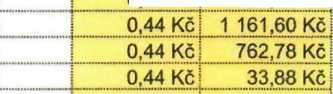 patro:i ředitelna0,44 Kč i	266,20 Kč i■144HQ4 		[158[157ÍÍ56[155?154Í153	[1.51 a,b [140 a,b M3577 rí3i		f[pracovna [laboratoř [pracovna [laboratoř [ laboratoř J laboratoř [ pracovna jlaboratoř | laboratoř i laboratoři ostatní27,501 denně 31,50[ 2x týdně 9,60 [2x týdně 18,30 [ 2x týdně 38,10 [ 2x týdně 38,10 i 2x týdně 38J0TŽitýdné 18,60 i 2x týdně38J0[^týdně2Z0,50 Kč i”o,5o}cčr0?5Ókč]126,00 Kč[38®kč[ 73,20 Kč [ 152/40®0,50Kči	152,40 Kčj0,50 Kčj_ 0[50KčT152,40 Kč [ 74,40 Kčj0,50 Kč?152,40Kčj...51,20j 2x týdně _[	0,50 Kč[_.204,80 Kčj34,40 ?2x týdně 9,50j 2x týdně0,50 Kčj 050 Kčl137,60 Kč; 38,00~Kč]0,44 Kč "0,44 Kč? Genová bankaI|Seznam prostor a činností vč, ieiich výměr pro nepravidelný úklidSouhrnná cenová kalkulacej cena bez DPH j samostetně DPH	cena včetně DPHCena za pravidelný měsíční úklid ;	61 376.02 Kč	12 888,96 Kč;	74 264,98 Kči Cena měsíčně za dodávku adoplňovaní hygienických potřeb	5 650.00 Kč	1 186,50 Kč	6 836,50 Kc| Celková měsíční cena (doi krycího listu) - součet za úklid +( prostředky	 67 026,02 Kčj	14075,46 Kč	 81 101,48 Kčj: Cena běžného úklidu auly	499,00 Kč i	104,79^	603.79 Kč ;■ Cena generálního úklidu auly	699.00 Kč:	146,79;	845,79 KčCena za mytí oken (za 1m2)	5,00 Kč)	1,05 j	6,05 KčjD ~ U. .	ív	Digitálně podepsal Bohumír	Matoušek..	. v ,	Datum: 2022.02.09 08:41:30	+oi'oo‘podpis oprávněné osobyMinimální standard úklidu pro jednotlivé typy prostorChodby, schodiště, výtahy, společné prostorydenněvyprázdnění nádob na odpadky včetně doplnění mikrotenových sáčků do odpadkových nádob lokální stírání prachu z vodorovných ploch nábytku do výše 1,8 m odstranění ohmatů a skvrn ze skel, zrcadel, dveří, vnějších ploch nábytku mytí podlah, schodišťlokální vysátí frekventovaných pochůzných kobercových ploch suché očištění rohoží a čistících zónvyprázdnění popelníků před vchodem, úklid u vchodu do budovy1 x týdněodstranění prachu z parapetů v interiéru budovy odstranění prachu ze zařizovacích předmětů celkové vysátí kobercových ploch vysátí a vlhká očista čisticích zónomytí a očista stěn a stropu výtahu, jeho nerezových a prosklených ploch a čištění drážek výtahu1 x měsíčnéodstranění prachu z otopných tělesomytí a vyleštění celkových ploch skel v prosklených dveřích celkové vlhké stírání prachu dveří a zárubnívlhké stírání prachu z vodorovných a svislých ploch nábytku do výše 2,5 m vlhké omytí zařizovacích předmětů, meziokenních parapetůToalety, šatny, umývárnydenněvyprázdnění nádob na odpadky včetně doplnění mikrotenových sáčkůodstranění ohmatů a skvrn z vnějších ploch toaletních mís a pisoárůomytí vnitřních ploch toaletních mís a pisoárůomytí a dezinfekce úchytových míst (splachovadla a kliky u dveří)omytí a vyleštění záchodového prkénkaomytí a vyleštění horní a vnitřní pohledové části umyvadla a bateriíodstranění ohmatů a skvrn ze sprchových koutů a jejich umytíodstranění ohmatků a skvrn z obkladů a omyvatelných stěn, zrcadel, skel prosklených dveří doplňování náplní hygienických systémů, toaletního papíru, papírových utěrek mytí podlah1 x týdněceloplošné omytí a vyleštění toaletních mís a pisoárů včetně vnější strany a splachovadla dezinfekce prkénkaomytí a vyleštění celé plochy umyvadla, vč. sifonů a přívodních armaturomytí a vyleštění ploch sprchových koutůomytí a vyleštění zařizovacích předmětůodstranění prachu a vlhké setření vodorovných a svislých ploch do výše 1,5 m včetně vyleštění odstranění prachu z parapetů v interiéru budovy omytí vypínačů svítidel1 x měsíčněomytí a vyleštění celkových ploch skel v prosklených dveříchcelkové vlhké stírání prachu dveří a zárubnídezinfekce vnitřních a vnějších stěn toalet, mís a pisoárů,1/2dezinfekce vnitrních a vnějších stěn umyvadeldezinfekce vnitřních stěn sprchových koutůdezinfekce omyvatelných podlahových plochvlhké omytí zařizovacích předmětů, meziokenních parapetůKanceláře, laboratoře, zasedací místnostipři každém úkliduvyprázdnění nádob na odpadky včetně doplnění mikrotenových sáčků do odpadkových nádob lokální stírání prachu z vodorovných ploch nábytku do výše 1,5 m odstranění ohmatů a skvrn ze skel, zrcadel, dveří, vnějších ploch nábytku mytí podlahlokální vysátí frekventovaných pochůzných kobercových ploch urovnání židlí, sedačekomytí horní a vnitřní pohledové části umyvadla (dřezu) a baterií1 x týdněodstranění prachu z parapetů v interiéru budovy odstranění prachu ze zařizovacích předmětů celkové vysátí kobercových ploch omytí a vyleštění celé plochy umyvadla (dřezu)1 x měsíčněodstranění prachu z otopných tělesomytí a vyleštění celkových ploch skel v prosklených dveřích celkové vlhké stírání prachu dveří a zárubnívlhké stírání prachu z vodorovných a svislých ploch nábytku do výše 2 m vlhké omytí zařizovacích předmětů, meziokenních parapetůDodavatel předá objednateli určení dnů pro týdenní a měsíční úklid v jednotlivých budováchBěžný úklid auly - provádí se dle potřeb objednatele cca 4x měsíčněúklid WC dle předchozích bodů mytí podlah vysátí kobercůotření prachu na svislých i vodorovných plochách do výše 2mvyprázdnění nádob na odpadky včetně doplnění mikrotenových sáčků do odpadkových nádob odstranění ohmatů a skvrn ze skel, zrcadel, dveří, vnějších ploch nábytkuGenerální úklid auly - provádí se dle potřeby objednatelecca 1 x ročnějako běžný úklid, a dále:hloubkové čištění a šamponování koberců a čistících zón hloubkové čištění a šamponování polstrovaných sedadelodstranění prachu ze zařizovacích předmětů umístěných mimo rozsah běžného úklidu čistění žaluziíMytí oken v budovách areálu - provádí se dle potřeby objednatelecca 1 x ročněomytí parapetů a rámů okenumytí a vyleštění celkových ploch skel okenčistění žaluziíDigitálně podepsal Bohumír Matoušek Datum: 2022.02.08 13:41:55 +01’00'Technologický postup úklidu:Manažer zakázky: Nepřetržitě v telefonním kontaktu, 1x měsíčně kontrola úkliduv objektu, komunikace se zástupci objednatele. Nese odpovědnost za zakázku.Objektový vedoucí: Nepřetržitě v telefonním kontaktu, pravidelná kontrola objektu, zajistí nápravu nedostatků úklidu. Zajištuje generální úklidy, objednává spotřební materiál. Provádí proškolení BOZP a PO. Rozděluje, řídí a kontroluje konkrétní činnosti pracovníků. Denně sleduje docházku. Dbá o dodržování zásad ochrany a bezpečnosti práce.Systém řízení úklidu: Přímým nadřízeným pracovníků úklidu je objektový vedoucí, který jedná s objednatelem. Pracovní doba pracovníků úklidu se řídí požadavky objednatele.Každému pracovníkovi je přidělen úklidový úsek za který je zodpovědný Pracovníci jsou vybaveni úklidovými vozíky, mopy, vysavači a úklidovými stroji.Pracovníci mají pracovní oděv se jmenovkou a logem firmyPoužívají žluté kužely pozor mokrá podlahaPlochy se vytírají z 1 poloviny aby se dalo bezpečně přecházet po suché části Pracovníci mají vstupní lékařskou prohlídku Pracovníci mají čistý výpis z RTVšechny dokumenty jsou k dispozici u objektového vedoucího.Postup při reklamaci: Poskytovatel povede knihu reklamací. Tato kniha bude uložena u objednatele na místě přístupném pro obě strany. Po projednání reklamace účastníci vyznačí v knize reklamací datum projednání a termín pro odstranění.Materiály používané společností Karnivores s.r.o.Reál Green Reál Klasik Imagin na nerez Cif proffesional Cleamenc 100 DAS standard Lesk forte Sávo profesionál WC RévoToaletní papír společnost NovobalTekuté mýdlo společnost NovobalRučníky a sapon na vytírání společnost NovobalGENERAL1íňOŽS (T '.SKA POJ IŠŤ()\ NAPOJISTNÁ SMLOUVA
Pojištění podnikatele a právnických osob
číslo 2087375156SMLUVNÍ STRANYPojistitelGeneraii Česká pojišťovna a.s., Spálená 75/16, Nové Město, 110 00 Praha 1, IČO: 452 72 956, DIČ: CZ699001273, je zapsaná v obchodním rejstříku vedeném Městským soudem v Praze, spis. zn. B 1464, člen skupiny Generaii, zapsané v italském registru pojišťovacích skupin, vedeném IVASS, pod číslem 026 (dále jen pojišťovna)Pojišťovací zprostředkovatelSamostatný zprostředkovatel (SZ)Titul, jméno, příjmení, titul za jménem / obchodní firmaGeneraii Česká Distribuce a.s.IČO: 44795084Adresa sídla - ulice: Na Pankráci, číslo popisné: 1658/121Obec - část obce: Praha 4, PSČ: 140 00Vázaný zástupce (VZ)Titul, jméno, příjmení, titul za jménem / obchodní firmaIČO: Adresa sídla - ulice: Obec - část obce: Praha, PSČ: 198 00Telefon: +420 777 140 050, E-mail: alena.vondrova@generaliceska.czPojistníkNázev	Karnivores s.r.o., dále jen Karnivores s.r.o.IČO	07407700Adresa	jaurisova 515/4,140 00 Praha, ČESKÁ REPUBLIKAPlátce DPH	NEKorespondenční adresa je shodná s adresou pojistníka.Pojištěný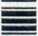 Pojištěný je shodný s pojistníkem, pokud není dále u jednotlivých pojištění uvedeno jinak.POJISTNÁ DOBAPojištění se sjednává na dobu od 00:00 hod. dne 20.10. 2018 do konce pojistného roku ve smyslu ujednání této pojistné smlouvy. Tato pojistná smlouva se sjednává s automatickou prolongací. Datum obnovy je stanoven na 20.10. každého kalendářního roku.Dohodou obou smluvních stran byla v této pojistné smlouvě provedena s účinností ode dne 13.10. 2021 změna a od tohoto data je platná tato verze pojistné smlouvy.PŘEHLED POJIŠTĚNÍ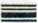 1 Pojištění obecné odpovědnosti Celkové roční pojistné* Pojistné po zaokrouhlení, slevách / přirážkách dle Vyúčtování pojistného.ROZSAH POJIŠTĚNÍA. POUŠTĚNÍ ODPOVĚDNOSTIToto pojištění se řídí zejména zákonem č. 89/2012 Sb., občanský zákoník, v účinném znění, Sazebníkem administrativních poplatků, Všeobecnými pojistnými podmínkami pro pojištění majetku a odpovědnosti VPPMO-P-01/2018 (dále jen „VPPMO-P") a ujednáními této pojistné smlouvy.i >	['.'isy vu ■; i>	r .' Fi' BOX S0í» '?>.) 'S fcs«rx .v.-..-. i|.»- - -i ••Kód produktu: DP002 / 11. POJIŠTĚNÍ ODPOVĚDNOSTIOdpovědi pojistníka na dotazy pojišťovnyVýše příjmů z podnikatelské činnosti, na kterou se vztahuje pojištění a které jsou předmětem daně z příjmů,popř. předpokládané příjmy v Kč	Vyrábějí nebo zpracovávají se v provozovně potraviny?	NEJsou s provozovanou činností spojeny práce s hořlavinami, radioaktivními látkami nebo otevřeným ohněm?	NEJsou poskytovány služby holičské, kadeřnické, kosmetické, pedikúra, manikúra?	NEJsou s provozovanou činností spojeny práce s výbušninami a třaskavinami?	NEJe s činností spojená práce ve výškách nad 5 m?	NEJe s činnost' spojeno provozování střediska praktického vyučování bez právní subjektivity nebo pracovištěpraktického vyučování?	NEJe s činností spojeno odkládání věcí zákazníků při poskytování služby na místech, která nejsou trvale hlídána?	NEJe s činností spojeno poskytování software, poradenství v oblasti informačních technologií, zpracování dat,hostingové a související činnosti, webové portály?	NERozsah pojištěníPojištění se sjednává pro případ právním předpisem stanovené povinnosti pojištěného nahradit škodu či újmu při ublížení na zdraví nebo usmrcení vzniklou jinému v souvislosti s:- činnostmi uvedenými ve výpisu z obchodního rejstříku vedeného MS v Praze, č: 300535, ze dne 1. 9. 2018, který je nedílnou součástí této pojistné smlouvy a tvoří její přílohu.Sjednaná připojištěníDoložka V112 Pojištění náhrady za nemajetkovou újmuOdchylně od článku 22 bodu 1 a článku 24 bodu 7 písm. b) VPPMO-P se ujednává, že pojištění se nad rámec základního rozsahu vztahuje i na povinnost pojištěného nahradit nemajetkovou újmu způsobenou zásahem do práv na ochranu osobnosti, která vznikla jinak, než při ublížení na zdraví nebo usmrcení.Pojištění v rozsahu tohoto ujednání se sjednává i pro povinnost pojištěného nahradit nemajetkovou újmu způsobenou v souvislosti se zpracováním osobních údajů.Vedle výluk uvedených ve VPPMO-P se pojištění dále nevztahuje na povinnost pojištěného nahradit nemajetkovou újmu:způsobenou urážkou, pomluvou, sexuálním obtěžováním nebo zneužíváním;vzniklou zaměstnanci pojištěného.Výluky z pojištění uvedené v článku 3 a 24 VPPMO-P platí přiměřeně i pro toto pojištění.Pojištění v rozsahu této doložky se sjednává se sublimitem plnění 500 000 Kč, není-li dále uvedeno jinak.Pojištění v rozsahu této doložky se sjednává s územním rozsahem Česká republika.1.4. Přehled sjednaných pojistných nebezpečí1.5. PojistnéRoční pojistné celkem	 KčINFORMACE K POJISTNÉMUUjednává se, že jednorázové pojistné bude hrazeno v 1 splátce. Pojistné je splatné vždy k 20.10. každého kalendářního roku. Pojistné je hrazeno bankovním převodem.Číslo účtu	246246/5500Variabilní symbol	2087375156SPOLEČNÁ A ZÁVĚREČNÁ UJEDNÁNÍPojistník prohlašuje, že je seznámen a souhlasí se zmocněním a zproštěním mlčenlivosti dle příslušných všeobecných pojistných podmínek. Na základě zmocnění uděluje pojistník souhlasy uvedené v tomto odstavci rovněž jménem všech pojištěných.Pojistník prohlašuje, že byl informován o zpracování jím sdělených osobních údajů a že podrobnosti týkající se osobních údajů jsou dostupné na www.generalireska.C7/ochrana-osobnich-udaiu a dále v obchodních místech pojišťovny. Pojistník se zavazuje, že v tomto rozsahu informuje i pojištěné. Dále se zavazuje, že pojišťovně bezodkladně oznámí případné změny osobních údajů.■ •	-	. CZťoOOU > 'C zspf)-'-. i * ot*choíJni^'lajířV ku	MéstSfcyfflMH '■(	• :	.P I'.' < V ■, Oí L "'<	•) .1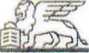 Odpovědi pojistníka na dotazy pojišťovny / pojišťovacího zprostředkovatele a údaje jím uvedené u tohoto pojištění se považují za odpovědi na otázky týkající se podstatných skutečností rozhodných pro ohodnocení rizika. Pojistník uzavřením pojistné smlouvy potvrzuje jejich úplnost a pravdivost.Pojistník uzavřením této pojistné smlouvy dále potvrzuje, že:pojišťovně / pojišťovacímu zprostředkovateli před uzavřením této pojistné smlouvy sdělil všechny své pojistné cíle, potřeby a požadavky, tyto byly řádně a úplně zaznamenány a žádné další nemá,pojištění odpovídá jeho pojistným požadavkům a jeho pojistnému zájmu a zároveň prohlašuje, že mu byly pojistitelem/pojišťovacím zprostředkovatelem úplně, jasně, srozumitelně a výstižně zodpovězeny všechny jeho dotazy ke sjednávanému pojištění,jsou všechny jím uvedené odpovědi na písemné dotazy pravdivé a úplné, současně potvrzuje, že v případě, kdy odpovědi nenapsal vlastnoručně, ověřil jejich správnost a tyto odpovědi jsou pravdivé a úplné,bude plnit povinnosti uvedené v pojistné smlouvě a v pojistných podmínkách a je si vědom, že v případě porušení ho mohou postihnout nepříznivé následky (např. zánik pojištění, snížení nebo odmítnutí pojistného plnění).Pojistník bere na vědomí, že odstoupí-li od pojistné smlouvy, nahradí mu pojišťovna do jednoho měsíce ode dne, kdy se odstoupení stane účinným, zaplacené pojistné snížené o to, co již případně z pojištění plnila; odstoupila-li od pojistné smlouvy pojišťovna, má právo započíst si i náklady spojené se vznikem a správou pojištění. Odstoupí-li pojišťovna od pojistné smlouvy a získal-li již pojistník, pojištěný nebo oprávněná osoba pojistné plnění, nahradí v téže Ihútě pojišťovně to, co ze zaplaceného pojistného plnění přesahuje zaplacené pojistné.6 Pojistník bere na vědomí, že byla-li pojistná smlouva uzavřena formou obchodu na dálku, má právo bez udání důvodu odstoupit od pojistné smlouvy ve lhůtě čtrnácti dnů ode dne jejího uzavření nebo ooe dne, kdy mu byly sděleny pojistné podmínky, pokud k tomuto sdělení dojde na jeho žádost po uzavření smlouvy, nebo také v případě, že je pojistník v pozici spotřebitelem, ode dne, kdy mu byly sděleny údaje podle § 1843 až § 1845 zák. č. 89/2012 Sb., občanského zákoníku, pokud k tomuto sdělení dojde po uzavření pojistné smlouvy Poskytla-li pojišťovna pojistníkovi, který je spotřebitelem, klamavý údaj, má pojistník právo odstoupit od pojistné smlouvy do 3 měsíců ode dne, kdy se o tom dozvěděl nebo dozvědět měl a mohl. V těchto případech vrátí pojišťovna pojistníkovi bez zbytečného odkladu, nejpozději však do třiceti dnů ode dne, kdy se odstoupení stane účinným, zaplacené pojistné; přitom má právo odečíst si, co již z pojištění plnila. Bylo-li však pojistné plnění vyplaceno ve výši přesahující výši zaplaceného pojistného, vrátí pojistník, popřípadě pojištěný, pojišťovně částku zaplaceného pojistného plnění, která přesahuje zaplacené pojistné.Pojistník bere na vědomí, že se může s případnou stížností obrátit přímo na pojišťovnu, může využít adresu pro doručování Generali Česká pojišťovna a.s., P. O. BOX 305, 659 05 Brno nebo elektronickou schránku stiznosti@generaliceska.cz. Nedohodne-li se pojistník s pojišťovnou jinak, stížnosti se vyřizují písemnou formou. V případě, že není pojistník spokojen s vyřízením stížnosti,s vyřízením nesouhlasí nebo neobdržel reakci na svoji stížnost, může se obrátit na kancelář ombudsmanaGenerali České pojišťovny a.s.. Se stížností se lze také obrátit na Českou národní banku, Na Příkopě 28,115 03 Praha 1 (wwa-.c nb.cz).Smluvní strany se dohodly, že pokud tato smlouva podléhá povinnosti uveřejnění podle zákona č. 340/2015 Sb., o zvláštních podmínkách účinnosti některých smluv, uveřejňování těchto smluv a o registru smluv (zákon o registru smluv), je tuto smlouvu (vč. všech jejich dodatků) povinen uveřejnit pojistník, a to ve lhůtě a způsobem stanoveným tímto zákonem. Pojistník je povinen bezodkladně informovat pojišťovnu o zaslání smlouvy správci registru smluv zprávou do datové schránky. Pojistník je povinen zajistit, aby byly ve zveřejňovaném znění smlouvy skryty veškeré informace, které se dle zákona č. 106/1999 Sb., o svobodném přístupuk informacím nezveřejňují (především se jedná o osobní údaje a obchodní tajemství pojišťovny, přičemž za obchodní tajemství pojišťovna považuje zejména údaje o poj^tných částkách; o zabezpečení majetku; o bonifikaci za Škodní průběh; o obratu klienta, ze kterého je stanovena výše pojistného; o sjednaných limitech/sublimitech plnění a výši spoluúčasti; o sazbách pojistného; o malusu/ bonusu. Nezajistí-li pojistník uveřejnění této smlouvy (vč. všech jejich dodatků) podle předchozího odstavce ani ve lhůtě 30 dní ode dne jejího uzavření, je oprávněna tuto smlouvu (vč. všech jejich dodatků) uveřejnit pojišťovna. V takovém případě pojistník výslovně souhlasí s uveřejněním této smlouvy (vč. všech jejch dodatků) v registru smluv. Je-li pojistník osobou odlišnou od pojištěného, pojistník potvrzuje, že pojištěný dal výslovný souhlas s uveřejněním této smlouvy (vč. všech jejich dodatků) v registru smluv. Uveřejnění nepředstavuje porušení povinnosti mlčenlivosti pojišťovny.Pojistník, nebo některý z pojištěných nesplňuje v souvislosti s pojistným odvětvím uvedeným v části B bodu 3, 8, 9,10,13 nebo 16 přílohy č. 1 k zákonu č. 277/2009 Sb., o pojišťovnictví, ve znění pozdějších předpisů, minimálně 2 ze 3 níže uvedených limitů:čistý obrat min. 12 800 000 EUR (cca 320 000 000 Kč),úhrn rozvahy min. 6 200 000 EUR (cca 155 000 000 Kč),průměrný roční stav zaměstnanců min. 250.Dokumenty k pojistné smlouvě:Předsmluvní dokumenty:Informace o pojišťovacím zprostředkovateliInformační dokument o pojistném produktuPředsmluvní informaceZáznam z jednáníV hi , r Vv ■.	>] •	,. i ' .	?	A ."AI _fj ■ ,-}.<i .■	, K •	■: fllkb	Vinlf t P . T;	h	. • •	.	i .	. i|- B< < .. -/‘'4 >-■’P i< «ww y-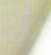 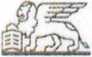 Pojistník prohlašuje, že se s obsahem všech těchto dokumentů řádně seznámil a je srozuměn s tím, že poskytují důležité informace o povaze uzavíraného pojištění a řadu upozornění na významná ustanovení pojistných podmínek.Nedílnou součástí pojistné smlouvy jsou následující dokumenty:pojistné podmínky dle části III.sazebník administrativních poplatkůPojistník prohlašuje, že se s obsahem uvedených dokumentů, tvořících nedílnou součást pojistné smlouvy, řádně seznámil a je srozuměn s tím, že se smluvní vztah řídí rovněž těmito dokumenty, z nichž pro strany vyplývají práva a povinnosti (dokumenty mají stejnou právní závaznost, jako je závaznost pojistné smlouvy), jako pojistník dále seznámí pojištěné s obsahem této pojistné smlouvy včetně uvedených pojistných podmínek.Pojistník potvrzuje, že mu výše uvedené dokumenty, tj. předsmluvní dokumenty a dokumenty, které jsou nedílnou součástí pojistné smlouvy, byly poskytnuty v dostatečném předstihu před uzavřením pojistné smlouvy způsobem, který jsem si zvolil.Tato pojistná smlouva může být měněna, doplňována nebo upřesňována pouze oboustranně odsouhlasenými písemnými dodatky. Tato pojistná smlouva je vyhotovena ve dvou stejnopisech, z nichž každá ze stran obdrží po jednom vyhotovení.Smluvní strany prohlašují, že si pojistnou smlouvu před jejích uzavřením přečetly, že byla uzavřena podle jejich vůle, určitě, srozumitelně, že nebyla uzavřena v tísni ani za jinak jednostranně nevýhodných podmínek.PŘÍLOHAPodpis zástupce Generali České pojišťovny a.s. oprávněného k uzavření této pojistné smlouvytoJméno, příjmení a funkce osoby oprávněné k podpisu pojistné smlouvy (hůlkovým písmem)75 966 CMC C7Í | A?' .<í»1Z7j K Z.SI • l<ťr •/<> ktiVI99GENERALISEÍZŽi (I >lv\ POJIŠŤOVNAS-VRAV04/NPojištění podnikatele a právnických osol,Pojistná smlouva Č.: 2087375156 kód produktu: DPPojistný rok od 20. 10. 2020 do 19. 10. 2021 1Č: 07407700Karnivorcs s.r.o. Jaurisova 515/4 140 00 PRAHA ČESKÁ REPUBLIKAV Praze dne 12. 10. 2021Vyúčtování pojistnéhou pojistné smlouvy č. 2087375156 k datu 13. 10. 2021Na základě provedené změny byl aktualizován dokument Vyúčtováni pojistného, který zobrazuje stav pojistné smlouvy k výše uvedenému datu a je zároveň podkladem k úhradě pojistného za aktuální pojistný rok. Žádáme Vás o včasnou úhradu pojistného podle termínů uvedených v tabulce 2.1. Přehled aktivních a stornovaných pojištěníTabulka la - Přehled pojištění, která jsou od výše uvedeného data sjednána v pojistné smlouvě. Další informace o těchto pojištěních jsou uvedeny v pojistné smlouvě.Uvedená výše ročního pojistného odpovídá právě aktuálnímu stavu tohoto pojištění (tedy částce, která by pojišťovně náležela, pokud by pojištěni v tomto stavu trvalo celý pojistný rok).Aktuální pojistné pro pojistný rok je pojistné, které je pro příslušné pojištění stanoveno s ohledem na dobu trvání pojištění \ pojistném roce a na případné změny provedené v tomto pojištění v průběhu pojistného roku.TC89970101036	02210196875784Tabulka la - Přehled aktivních pojištěni” způsobem úhrady je zvolená metoda úhrady pojistného (např. převodem z účtu)21 sleva za propojištěnost - výše přiznané slevy za propojišténost je závislá na počtu platných pojištění v pojistné smlouvě Pojistné v jednotlivých sloupcích je zaokrouhleno na 2 desetinná místa a v posledních dvou sloupcích na celé KčR '•	. n-XjPVfcnx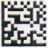 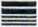 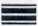 GENERAL!ČESKÁ POJIŠŤOVNAGenerali Česká pojišťovna a.s., Spálená 75/16, Nové Mčsto, 110 00 Praha 1, IČO: 452 72 956, DIČ: CZ699001273, je zapsaná v obchodním
rejstříku vedeném Městským soudem v Praze, spis. zn. B 1464, člen skupiny Generali, zapsané v italském registru pojišťovacích skupin,
vedeném IVASS, pod číslem 026 (dále „pojišťovna“)POJISTKApotvrzení o uzavření pojistné smlouvy číslo 2087375156PojistníkNázev firmy Ulice, číslo popisné PSČ, obec Stát IČOPřehled pojištěníPojištění odpovědnostiRozsah pojištění Pojištění odpovědnostiOprávněnou osobou z tohoto pojištění je pojistník.Pojistná událostPojistnou událostí je škoda či újma vzniklá na životě, zdraví, majetku nebo jiná okolnost dle pojistné smlouvy.Pojistná nebezpečíPojistným nebezpečím jsou skutečnosti a události vymezené v pojistné smlouvě jako možná příčina vzniku pojistné události.Podmínky a rozsah pojištění stanoví pojistná smlouva a Všeobecné pojistné podmínky pro pojištění majetku a odpovědnosti VPP- M0-P-01/2018.Pojištění v základním rozsahu se sjednává s limitem pojistného plnění 		KčPojištění v základním rozsahu se sjednává s územním rozsahem	Česká republikaPojištění v základním rozsahu se sjednává se spoluúčastí	 KčPojistná dobaPojištění se sjednává na dobu od 20.10. 2020 do 19.10 2021.Pojištění se sjednává s automatickou prolongací.Pojistitel potvrzuje, že údaje obsažené v pojistce jsou platné ke dni jejího vydání.Platnost pojistky od: 13.10. 2021Generali Česká pojišťovna a.s.Milan Slavíček ředitel správy pojištěníst.aNs'	1i ■.	c.v,	.. .. Z3, |c zapsana v v: . ; •	. .:..	•	I•i .	• •	. v t •!..!: u rfi-yalni poiser	t>»tt l pod 06 Ko udapt P. <7 BC»< :	OS	.».»	: -Příloha č. 5 smlouvy: Seznam osob poskytovatele, kterým má být umožněn přístup do prostor objednateleRealizační tým:Vedoucí úklidu:          - vedení zaměstnancůPracovník úklidu: uklízí 1/5 plochy uklízí 1/5 plochy uklízí 1/5 plochy uklízí 1/5 plochy uklízí 1/5 plochyCena za pravidelný úklid v objektech zadavatele včetně hygienických potřeb (paušál za 1 měsíc) bez DPH67 026,02KčCena za běžný úklid auly (jednorázový) bez DPH499,00KčCena za generální úklid auly (jednorázový) bez DPH699,00KčCena za mytí oken (za 1 m2) bez DPH5,00Kčschodiště zadní30,50denně0,43 Kč288,53 Kč[001,003šatna35,90denně0,43 Kč339,61 Kč1002sprchy6,50denně0,43 Kč61,49 Kči004WC2,90denně0,43 Kč27,43 Kči 005,009-011šatna36,90denně0,43 Kč349,07 Kč[006sprchy8,60denně0,43 Kč81,36 ke! 007,008WC2,70denně0,43 Kč25,54 Kč.zádveří11,20denně0,43 Kč105,95 Kč[	chodba 156,10denně0,43 Kč530,71 Kč]12umývárna lab.31,602x týdně0,50 Kč126,40 Kč[[ 1. patro107WC4.30.denně0,44 Kč41,62 Kč;[ 1. patro108WC4,30denně0,44 Kč41,62 Kčl113, 114WC12,00denně0,44 Kč116,16 Kč i1125pracovna17,302x týdně0,50 Kč69,20 KčLi26 (127}	laboratoř35,202x týdně0,50 Kč140,80 Kč[129laboratoř57,502x týdně0,50 Kč230,00 Kč1130pracovna33,302x týdně0,50 Kč133,20 Kč1131laboratoř37,102x týdně0,50 Kč148,40 Kč(132laboratoř34,302x týdně0,50 Kč137,20 Kči 136laboratoř17,702x týdně0,50 Kč70.80 Kč1137.(138}	laboratoř35,802x týdně0,50 Kč143,20 Kč1140 (141)laboratoř37,502x týdně0,50 Kč150,00 kč;[203, 204WC16,50denně0,44 Kč159,72 Kčl[206, 207WC16,50denně0,44 Kč159,72 Kč;[211,212WC12,001denně0,44 Kč116,16 Kč![215, 216WC12,00 ídenně0,44 Kč116,16 Kč |[215, 216chodba156,001denně0,44 Kč1 510,08 Kč!í 201kanceláře koberce74,002x týdně0,50 Kc296,00 Kč Íi 207kancelář9,50 í2x týdně0,50 Kč;38,00 Kč||207Bkancelář8,7012x týdně0,50 Kčl34,80 Kč!Í209laboratoř36,60 [2x týdně0,50 Kč|146,40 Kčí1210laboratoř36,6012x týdně0,50 Kč |146,40 Kč!1213ostatní5,60 í2x týdně0,50 Kč|22,40 Kč!! 224.laboratoř35,6012x týdně0,50 Kč!142,40 Kčíi 231j kancelář16,50i2x týdně0,50 Kč66,00 Kč{232j pracovna31,4012x týdně0,50 Kč125,60 Kč:í 234!pracovna16,80\ 2x týdně0,50 Kč |	67,20 Kč {0,50 Kč |	67,20 Kč {!233j pracovna18,50: 2x týdně0,50 Kč74,00 Kčj1235; pracovna18,00: 2x týdně0,50 Kč72,00 Kč:i 236 (237)j pracovna34,402x týdně0,50 Kčj137,60 Kč!i 238pracovna20,002x týdně0,50 Kč80,00 Kč!207j pracovna26,102x týdně0,50 Kč!104,40 Kč!Í219pracovna8,102x týdně0,50 Kč;32,40 Kč i220pracovna8,202x týdně0,50 Kčj32,80 Kč{1221pracovna12,00 {2x týdně0,50 Kč48,00 Kč|222laboratoř34,10;2x týdně0,50 Kčj136,40 Kč!{225laboratoř39,0012x týdně0,50 Kčj156,00 Kč!{226laboratoř18,00;2x týdně0,50 Kč {72,00 Kčj228laboratoř34,50 !2x týdně0,50 Kčj138,00 Kč!{Celkem za 1 měsíc{Celkem za 1 měsíc2075,1212 541,19 Kč!j suterén + vchodschodiště7,00"1 x týdně6,50 Kčr—ííSoukčj•vchod11,20denně0,44 Kč108,42 Kč;•chodba sut.15,601x týdně0,50 Kč31,20 Kč!•hala s klimaboxy90,001x týdně0,50 Kč! 180,00 Kč;0,50 Kč! 180,00 Kč;101laboratoř26,202x týdně0,50 Kč104,80 Kč!106laboratoř17,501x týdně0,50 Kč35,00 Kč!107laboratoř17,501 x týdně0,50 Kč35,00 Kč!108laboratoř17,501x týdně0,50 Kč35,00 Kč!WC Z - západ9,40!denně0,44 Kč90,99 Kč!í 52Jídelna137,00;denně0,44 Kčj1 326,16 Kč!í 24laboratoř17,25!2x týdně0,50 Kč■	69,00 KčiÓ8”óokč!|25laboratoř27,0012x týdně0,50 Kč■	69,00 KčiÓ8”óokč!i 43kancelář14,00!2x týdně0,50 Kč56,00 Kč!{50knihovna83,60!2x týdně0,50 Kč!334,40 Kč!!49knihovna101,00^2x týdně0,50 Kč!404,00 Kč!141[podatelna17,70?denně0,44 Kčí 171,34 Kč!i 48Hel. ústředna14,30i 2x týdně0,50 Kč57,20 Kč!f 12j pracovna21,70! 2x týdně0,50 Kč86,80 KčjM3í pracovnai	21,70? 2x týdně0,50 Kč86,80 Kč!í 14! pracovna21,70! 2x týdně0,50 Kč86,80 Kčji15! pracovna21,70! 2x týdně0,50 Kč86,80 Kč!116i pracovna21,70! 2x týdně0,50 Kč86,80 Kč!131\ pracovna26,20; 2x týdně0,50 Kč104,80 Kč?íe; pracovna22,80: 2x týdně0.50 Kč91,20 Kči5I pracovna15,60! 2x týdně0,50 Kč62,40 Kč![4\ pracovna17,20?! 2x týdně0,50 Kč68,80 Kč!|7! pracovna21,70: 2x týdně0,50 Kč!86,80 Kč![8! pracovna23,10?2x týdně0,50 Kč!92,40 Kč!|9! pracovna21,70:2x týdně0,50 Kč?86.80 Kč!i 10: pracovna21,70!2x týdně0,50 Kč?86,80 Kč!130! pracovna25,50!2x týdně0,50 Kč?102,00 Kč i.29! laboratoř26,20?2x týdně0,50 Kč!104,80 Kč![28i pracovna27,602x týdně0,50 Kč?110,40 Kč!i 19ai ostatní5,92?2x týdně0,50 Kč!23,68 Kč)|l9dpracovna23,10:2x týdně0,50 Kč?92,40 Kč!|19epracovna23,10?2x týdně0,50 Kč?92,40 Kč!19fpracovna22,20?2x týdně0,50 Kč!88,80 Kč!,24; laboratoř30,40?2x týdně0,50 Kč!121,60 Kč!]27laboratoř29,93?2x týdně	|0,50 Kč!119,70 Kč?19cpracovna	23,10?2x týdně0,50 Kč?92,40 Kč)19bpracovna28,30?2x týdně0,50 Kč!113,20Kč!! 17alaboratoř23,102x týdně0,50 Kč?92,40 Kč!' 17pracovna21,7012x týdně0,50 Kč?86,80 Kč!|15	i pracovna|15	i pracovna21,70?2x týdně0,50 Kč?	86,80 Kč!0,50 Kč?	86,80 Kč![11apracovna21,10?2x týdně0,50 Kč!84,40 Kč![11pracovna21,40?2x týdně0,50 Kč?85,60 Kčchodby318,701denně0,44 Kč?3 085,02 Kč!hala82,80 jdenně0,44 Kč?801,50 Kč)WC M - východ4,40 ídenně0,44 Kč?42,59 Kč!WC Ž - východ8,00denně0,44 Kč!77,44 Kč!WC M - střed5,00?denně0,44 Kč!48,40 Kč?WC Ž - střed6,00 idenně0,44 Kč l58,08 Kč?WC M - západ4,30 ]denně0,44 Kč I41,62 Kč!WC Ž - západ12,30?denně0,44 Kč?119,06 Kč)í 105pracovna23,50?2x týdně0,50 Kč!94,00 Kč!M06a,blaboratoř34,50?2x týdně0,50 Kč!138,00 Kč!?107a,blaboratoř34,50?2x týdně0,50 Kč!138,00 Kč!103pracovna26,0012x týdně0,50 Kč!104,00 Kč)í 142pracovna21,70?2x týdně0,50 Kč!86,80 Kč!1143sekr. ředitele38,00?denně0,44 Kč?367,84 Kč)245pracovna13,402x týdně0,50 Kč53,60 Kč 'i 244pracovna13,402x týdně0,50 Kč53,60 Kč*241ostatní11,302x týdně0,50 Kč45,20 Kč240	f pracovna240	f pracovna18,302x týdně0,50 Kč73,20 Kč-239laboratoř38,102x týdně0,50 Kč152,40 Kč]238chodbička6602x týdně0,50 Kč26,40 Kč238apracovna16,802x týdně0,50 Kč67,20 Kč!238bpracovna14,702x týdně0,50 Kč58,80 Kčl237pracovna38,002x týdně0,50 Kč152,00 Kč!236 apracovna20,502x týdně0,50 Kč82,00 Kč!236 bpracovna18,402x týdně0,50 Kč73,60 Kč !235laboratoř38,102x týdně0,50 Kč152,40 Kč í234laboratoř38,102x týdně0,50 Kč152,40 Kč i229ostatní20,102x týdně0,50 Kč80,40 Kč!227laboratoř51,202x týdně0,50 Kč204,80 Kč!226laboratoř51,202x týdně0,50 Kč204,80 Kč!225pracovna23,002x týdně0,50 Kč92,00 Kč!222ostatní12.602x týdně0,50 Kč50,40 Kč •220pracovna21,602x týdně0,50 Kč86,40 Kč i215laboratoř24,802x týdně0,50 Kč99,20 Kčl214laboratoř40,80 i2x týdně0,50 Kč163,20 Kč!212pracovna34.4012x týdně0,50 Kč137,60 kel211ostatní16,80 [2x týdně0,50 Kč67,20 Kčl210laboratoř34,402x týdně0,50 Kč137,60 Kč!207laboratoř34,4012x týdně0,50 Kč137,60 Kč|205	\ pracovna205	\ pracovna21,80 i2x týdně0,50 Kč87,20 Kč!205pracovna21.802x týdně0,50 Kč87,20 Kčí204kancelář25,00]2x týdně0,50 Kč100,00 Kč!131apracovna35,802x týdně0,50 Kč143,20 Kč131b{ostatní6,502x týdně0,50 Kč26,00 Kč[131c| ostatní3,002x týdně0,50 Kč12,00 KčM29pracovna27,902x týdně0,50 Kč111,60 Kči 128ostatní6,002x týdně0,50 Kčí.	24,00 Kč127•ostatní5,002x týdně0,50 Kč20,00 Kč1Í4pracovna27,602x týdně0,50 Kč \	110,40Kč:0,50 Kč \	110,40Kč:’111pracovna21,402x týdně0,50 Kč85,60 Kč! 108pracovna21,402x týdně0,50 Kč85,60 Kč!M16pracovna28,702x týdně0,50 Kč114,80 Kčj 116apracovna24,802x týdně0,50 Kč99,20 Kč j117apracovna24,702x týdně0,50 Kč98,80 Kč5117bpracovna24,802x týdně0,50 Kč99,20 KčH31dpracovna28,702x týdně0,50 Kč114,80 Kč!' 109laboratoř21,502x týdně0,50 Kč86,00 Kč !!l09alaboratoř21,502x týdně0,50 Kč86,00 Kč!1112laboratoř30,002x týdně0,50 Kč120,00 Kčjj 112alaboratoř5,202x týdně0,50 Kč20,80 Kč |1112bpracovna7,602x týdně0,50 Kč30,40 Kč lÍ1Í5laboratoř28,702x týdně0,50 Kč114,80 Kč!1152pracovna18.602x týdně0,50 Kč74,40 Kč!chodby247.60denně0,44 Kč2 396,77 Kčhala82,80denně0,44 Kč801,50 KčWC M - východ4,40denně0,44 Kč42,59 KčlWC 2 - východ8,00denně0,44 Kč77,44 KčlWC M - střed5,00denně0,44 Kč48,40 Kčl-		WC Ž - střed... 	6,00denně	...	0,44 Kč-		58,08 Kč!	j	,203pracovna26.002x týdněi0,50 Kč104,00 Kč!! 3. patrohala48,00denně0,43 Kč454,08 Kč!WCM+Ž8,60denně0,43 Kč \	81,36 Kč!0,43 Kč \	81,36 Kč!303zasedací místnost57,50denně0,43 Kč543,95 Kč!! ubytovna13chodba72,60denně0,43 Kč686,80 Kč!! ubytovna1WC 4x6,20denně0,43 Kč58,65 Kč!! ubytovna1umývárna28,60denně0,43 Kč270,56 Kč!! ubytovna1chodba WC12,60denně0,43 Kč119,20 Kč í! suterénchodba (myší díra)65,50denně0,43 Kč619,63 Kč[! suterénschodiště do přízeň8,90denně0,43 Kč84,19 Kč!chodba před hl. ski,48,70denně0,43 Kč460,70 Kč!!schodiště před hl.sk8,00denně0,43 Kč75,68 Kč!!schodiště u zad. vc3.60denně0,43 Kč34,06 Kč!!chodba u zad.vchc124,501x týdně0,50 Kč249,00 Kč i!78WC16.601 x týdně0,50 Kč33,20 Kč í!99insektárium51,002x týdně0,50 Kč204,00 Kč!!89/6kóje insektárium6,801 x týdně0,50 Kč13,60 Kč!!89/9kóje insektárium8,601 x týdně0,50 Kč17,20 Kč!!90,90a,90b,90cchodba,kóje49,501x týdně	0,50 Kč1x týdně	0,50 Kč99,00 Kč!Celkem za 1 měsícCelkem za 1 měsíc5105,90í 33 041,02 Kčí 33 041,02 Kč16S1chodba15,001 x týdněd? 5 0 Kč30,00 Kči	:21S1laboratoř11,602x týdně0,50 Kč46,40 Kč !25S1laboratoř7,501x týdně0,50 Kč15,00 Kč?27S1laboratoř5,601x týdně13S1chodba8,601 x týdně0,50 Kč17,20 Kčli 2. suteréni 2. suterénchodba37,001x týdně0,50 Kč74,00 Kč!■skleník3x chodba90,002x týdně0,50 Kč360,00 Kč!ipřípravna 112,002x týdně0,50 Kč48,00 Kč!ipřípravna 215,002x týdně0,50 Kč60,00 Kč!•přípravna 327,002x týdně0,50 Kč108,00 Kč lCelkem za 1 měsícCelkem za 1 měsíc1139,705 636,93 KčPavilonzvířatpřízemíchodba44,40denně	0,43 Kč420,02 Kč!PavilonzvířatpřízemíWC6,10denně0,43 Kč57,71 Kč!Pavilonzvířatpřízemíschodiště7,50denně0,43 Kč!	70,95 Kč0,43 Kč!	70,95 KčPavilonzvířat1. patrochodba37,40denně0,43 Kč353,80 Kč.Pavilonzvířat1. patroWC5,80denně	0,43 Kč54,87 Kč!Pavilonzvířat1. patro114kancelář10,402x týdně0,50 Kč41,60 Kč|51,20 Kč!Pavilonzvířat1. patro115kancelář12,802x týdně0,50 Kč41,60 Kč|51,20 Kč!Pavilonzvířat1. patro116kancelář16,002x týdně0,50 Kč64,00 Kč!Pavilonzvířat1. patroCelkem za 1 měsícCelkem za 1 měsíc140,401 114,15 KčDílnyšatna, sprcha25,80denně0,43 Kč244,07 Kč!DílnyWC8,50denně0,43 Kč80,41 Kč!Dílnychodba28,70denně0,43 Kč271,50 Kč!DílnyCelkem za 1 měsícCelkem za 1 měsíc63,00595,98 Kč i			-4Pavilon výživy	—........	—chodba39,70denně0,43 Kč375,56 Kč!šatna ženy12,20denně0,43 Kč115,41 Kč!šatna muži12,20denně0,43 Kč115,41 KčíCelkem za 1 měsícCelkem za 1 měsíc64,10606,39 Kč;i 3costatní6,44!2x týdně0,49 Kč j25,26 KčjÍ3bpracovna12,18!2x týdně0,49 Kč!47,73 Kčl!3apracovna29,93!2x týdněL -	Q,49Kčj117,31Kč!H	jpracovna18,30!2x týdně0,49 Kč!71,74 Kč!|5laboratoř35,80?! 2x týdně0,49 Kč!140,34 Kč!i 6pracovna16,52?2x týdně0,49 Kč!64,77 Kč||7laboratoř35,80!; 2x týdně0,49 Kč!140,34 Kč|8pracovna18,36:2x týdně0,49 Kč!71,97 Kč?[9pracovna18,05!2x týdně0,49 Kč70,77 Kč?MOašatna5,70!denně0,43 Kč!53,92 Kč!MObšatna11,40!denně0,43 Kč!107,84 Kč!! 10cumývárna9,001denně0,43 Kč!85,14 KčlWC4,61!denně	i	0,43 Kč!denně	i	0,43 Kč!43,59 Kč?WC4,55!denně0,43 Kč!43,05 Kč!WC1,71!denně0,43 Kč!L	I§J8Kčj! Kryobankachodba, přípravna34,80!! 2x týdně0,49 Kč!136,42 Kč!! 11ašatna2,88!denně0,43 Kčl27,24 Kčíj 11bšatna5,94!denně0,43 Kč!56,19 Kč|i 11cšatna13,20!denně0,43 Kč124,87 Kč|11dumývárna5,04!denně0,43 Kč47,68 Kč!|12zasedací míst.64,77!! 1x týdně0,49 Kč!126,95 Kč!?13pracovna19,58!2x týdně0,49 Kč76,77 Kč?M4	! pracovnaM4	! pracovna	34,27]2x týdněI		0,49 Kč:134,35 Kč!P.5	 __jpracovna18,36]2x týdně0,49 Kč71,97 Kč![16laboratoř35,802x týdně0,49 Kč!140,34 Kč:i 17pracovna10,712x týdně0,49 Kč41,98 Kčll8laboratoř35,502x týdně.0,49 Kč139,14 Kč|19pracovnapracovna18,362x týdně0,49 Kč71,97 Kč20laboratořlaboratoř15,912x týdně0,49 Kč62.38 KčI21pracovnapracovna22,462x týdně0,49 Kč88,04 Kčzádveřízádveří5,71denně0,43 Kč54,04 Kčchodbachodba118,90denně0,43 Kč1 124,79 Kč.halahala77,04denně0,43 Kč728,80 Kčchodba východchodba východ35,19denně0,43 Kč332,90 Kč!22alaboratořlaboratoř19,842x týdně0,49 Kč77,77 Kč í22blaboratořlaboratoř17,282x týdně0,49 Kč67,74 Kč!■23apředsíňpředsíň5,042x týdně0,49 Kč19,76 Kč;;23dlaboratořlaboratoř37,822x týdně0,49 Kč148,25 Kč|:8skladsklad8,051x týdně0,49 Kč15,78 Kč.24technická místnosttechnická místnost35,201x týdně0,49 Kč68,99 Kč;Celkem za 1 měsícCelkem za 1 měsícCelkem za 1 měsíc926,02| 5 085,09 Kč| 5 085,09 KčHradpřízemíchodbadenně	|	0,43 Kčdenně	|	0,43 Kč131,49 Kč;Hradpřízemísprchy10,30idenně10,30idenně0,43 Kč97,44 Kč!Hradpřízemíschodiště3,30denně0,43 Kč31,22 Kč!Hradpřízemí3pracovna21,602x týdně0,50 Kč86,40 KčlHradpřízemí4pracovna9,502x týdně0,50 Kč38,00 Kčl6pracovna21,702x týdně0,50 Kč86,80 Kč;6apracovna17,702x týdně0,50 Kč70,80Kčisuterénchodba5,80denně0,43 Kč54,87 Kč ísuterénWCM + Ž5,40denně0,43 Kč51,08 Kč!Celkem za 1 měsícCelkem za 1 měsíc109,20648,10 Kč;Starý skleník172	; pracovna172	; pracovna13,802x týdně0,50 Kč55,20 Kč i170laboratoř13,702x týdně0,50 Kč54,80 Kč|169pracovna9,602x týdně0,50 Kč38,40 Kčlumývárnaocooii	idenně0,44 Kč99,70 KčlWC1,20denně0,44 Kč11,62 Kč iCelkem za 1 měsícCelkem za 1 měsíc48,60259,72 KčVrátnice (navíc 1* měsíčně mytí prosklených ploch)Vrátnice (navíc 1* měsíčně mytí prosklených ploch)34,60denně0,44 Kč334,93 Kč;Celkem za 1 měsíc34,60334,93 Kč:Aulana objednávku dle potřeby (běžný úklid) - ocenit za jedno provedení úklidu434,00 cca 4x měsíčn0,50 Kč868,00 Kč!Aulana objednávku dle potřeby (generální úklid)ocenit za jedno provedeni úklidu	434,00na objednávku dle potřeby (generální úklid)ocenit za jedno provedeni úklidu	434,000,50 Kč			"" ■ rn 1,1 ""j1217,00 Kč!Myti oken (na objednávku cca 1x ročně) - cena za 1 m2 okenMyti oken (na objednávku cca 1x ročně) - cena za 1 m2 okenMyti oken (na objednávku cca 1x ročně) - cena za 1 m2 okenIinázev budovyplochacena za 1 měsíc úkliducena za hyg. prostředkycelkem za měsícPGI2075,1212 541,191 121,00 Kč13 662,19 Kč!RND404,901 512,52 Kč320,00 Kč1 832,52 KčlHlavní budova5105,9033 041,02 Kč2 320,00 Kč35 361,02 Kč!Fytotron1139,705 636,93 Kč542,00 Kč6 178,93 Kč jI Pavilon zvířat140,401 114,15 Kč320,00 Kč1 434,15 Kč;I Dílny63,00595,98 Kč200,00 Kč795,98 Kč i■ Pavilon výživy64,10606,39 Kč200,00 Kč806,39 Kč IGenová banka926,025 085,09 Kč430,00 Kč5 515,09 Kč)I Hrad109,20648,10 Kč110,00 Kč758,10 Kč); Starý skleník48,60259,72 Kč44,00 Kč303,72 Kč I| Vrátnice34,60334,93 Kč43,00 Kč377,93 Kč)| Celkem za úklid61 376,02 Kčj Cena za hygienické prostředky5 650,00 Kč| Cena celkem měsíčně (bez DPH) za běžný úklid67 026,02 Kč;Pojistné nebezpečíLimit/sublimit pojistného plnění v KčSpoluúčastÚzemní rozsahZákladní rozsah1 000Česká republikaDoložka V112 Nemajetková újma1 000Česká republikapořadové číslo pojištění v pojistné smlouvěnázev pojištěníroční pojistné vKčslevaza způsob úhrady pojistného v Kč "sleva za počet splátek úhrady pojistného v Kčsleva za propojišténost v Kč 21celkem roční pojistné v Kčaktuální pojistné pro poj. rok v Kč1Pojištění odpovědnosti podnikatele 000,000,000,000,00 000,-,-Celkem v KčCelkem v Kč 000,000,000.000.00 000,-,-Celkové pojistné za pojistnou smlouvu upravené na dělitelnost počtem splátek v KčCelkové pojistné za pojistnou smlouvu upravené na dělitelnost počtem splátek v KčCelkové pojistné za pojistnou smlouvu upravené na dělitelnost počtem splátek v KčCelkové pojistné za pojistnou smlouvu upravené na dělitelnost počtem splátek v KčCelkové pojistné za pojistnou smlouvu upravené na dělitelnost počtem splátek v KčCelkové pojistné za pojistnou smlouvu upravené na dělitelnost počtem splátek v KčCelkové pojistné za pojistnou smlouvu upravené na dělitelnost počtem splátek v Kč,-